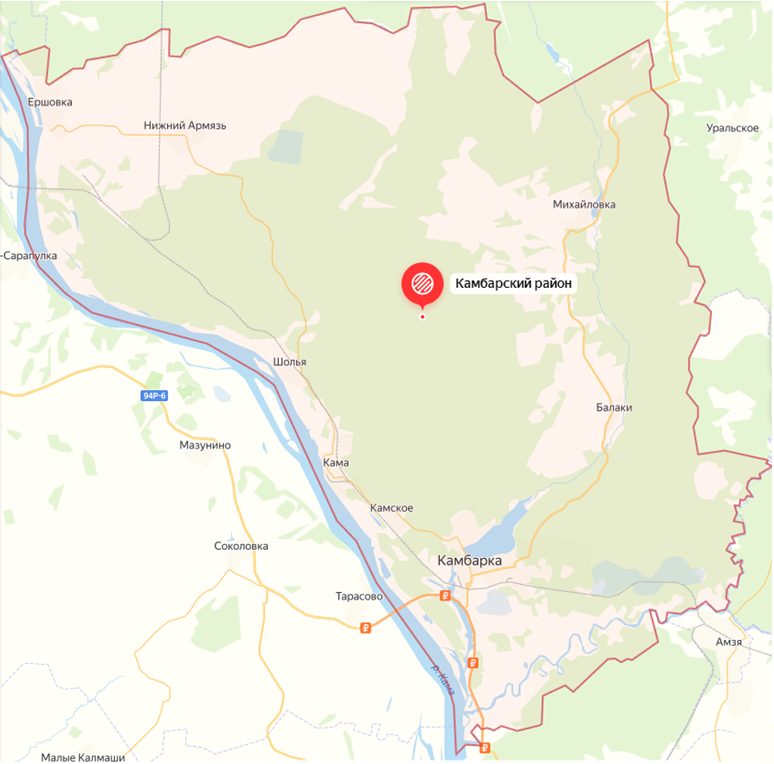 НАСЕЛЕННЫЕ ПУНКТЫ КАМБАРСКОГО РАЙОНА НАСЕЛЕННЫЕ ПУНКТЫ КАМБАРСКОГО РАЙОНА НАСЕЛЕННЫЕ ПУНКТЫ КАМБАРСКОГО РАЙОНА НАСЕЛЕННЫЕ ПУНКТЫ КАМБАРСКОГО РАЙОНА НАСЕЛЕННЫЕ ПУНКТЫ КАМБАРСКОГО РАЙОНА НАСЕЛЕННЫЕ ПУНКТЫ КАМБАРСКОГО РАЙОНА НАСЕЛЕННЫЕ ПУНКТЫ КАМБАРСКОГО РАЙОНА Камбарское городское поселение (10112 чел.):Камбарское городское поселение (10112 чел.):Камбарское городское поселение (10112 чел.):Камбарское городское поселение (10112 чел.):Камбарское городское поселение (10112 чел.):Камбарское городское поселение (10112 чел.):Камбарское городское поселение (10112 чел.):город Камбаркагород Камбаркагород Камбаркагород Камбаркагород КамбаркаКамское сельское поселение (1726 чел.):Камское сельское поселение (1726 чел.):Камское сельское поселение (1726 чел.):Камское сельское поселение (1726 чел.):Камское сельское поселение (1726 чел.):Камское сельское поселение (1726 чел.):Камское сельское поселение (1726 чел.):село Камасело Камасело Камасело Камасело КамаШольинское сельское поселение (1309 чел.):Шольинское сельское поселение (1309 чел.):Шольинское сельское поселение (1309 чел.):Шольинское сельское поселение (1309 чел.):Шольинское сельское поселение (1309 чел.):Шольинское сельское поселение (1309 чел.):Шольинское сельское поселение (1309 чел.):село Шольясело Шольясело Шольясело Шольясело Шольясело Шольясело Шольядеревня Мазунинское лесничестводеревня Мазунинское лесничестводеревня Мазунинское лесничестводеревня Мазунинское лесничестводеревня Мазунинское лесничестводеревня Мазунинское лесничестводеревня Мазунинское лесничестводома 1164 кмдома 1164 кмдома 1164 кмдома 1164 кмдома 1164 кмдома 1164 кмдома 1164 кмЕршовское сельское поселение (869 чел.)Ершовское сельское поселение (869 чел.)Ершовское сельское поселение (869 чел.)Ершовское сельское поселение (869 чел.)Ершовское сельское поселение (869 чел.)Ершовское сельское поселение (869 чел.)Ершовское сельское поселение (869 чел.)село Ершовкасело Ершовкасело Ершовкасело Ершовкасело ЕршовкаНефтебазинское сельское поселение (760 чел.)Нефтебазинское сельское поселение (760 чел.)Нефтебазинское сельское поселение (760 чел.)Нефтебазинское сельское поселение (760 чел.)Нефтебазинское сельское поселение (760 чел.)Нефтебазинское сельское поселение (760 чел.)Нефтебазинское сельское поселение (760 чел.)село Камскоесело Камскоесело Камскоесело Камскоесело КамскоеБорковское сельское поселение (620 чел.)Борковское сельское поселение (620 чел.)Борковское сельское поселение (620 чел.)Борковское сельское поселение (620 чел.)Борковское сельское поселение (620 чел.)Борковское сельское поселение (620 чел.)Борковское сельское поселение (620 чел.)поселок Борокпоселок Борокпоселок Борокпоселок Борокпоселок Борокпоселок Борокпоселок Борокдеревня Савинодеревня Савинодеревня Савинодеревня Савинодеревня Савинодеревня Савинодеревня Савинодома 1152 кмдома 1152 кмдома 1152 кмдома 1152 кмдома 1152 кмдома 1152 кмдома 1152 кмдома 1153 кмдома 1153 кмдома 1153 кмдома 1153 кмдома 1153 кмдома 1153 кмдома 1153 кмдома 1155 кмдома 1155 кмдома 1155 кмдома 1155 кмдома 1155 кмдома 1155 кмдома 1155 кмжелезнодорожная станция Армязьжелезнодорожная станция Армязьжелезнодорожная станция Армязьжелезнодорожная станция Армязьжелезнодорожная станция Армязьжелезнодорожная станция Армязьжелезнодорожная станция АрмязьАрмязьское сельское поселение (528 чел.):Армязьское сельское поселение (528 чел.):Армязьское сельское поселение (528 чел.):Армязьское сельское поселение (528 чел.):Армязьское сельское поселение (528 чел.):Армязьское сельское поселение (528 чел.):Армязьское сельское поселение (528 чел.):деревня Нижняя Армязьдеревня Нижняя Армязьдеревня Нижняя Армязьдеревня Нижняя Армязьдеревня Нижняя АрмязьМихайловское сельское поселение (472 чел.):Михайловское сельское поселение (472 чел.):Михайловское сельское поселение (472 чел.):Михайловское сельское поселение (472 чел.):Михайловское сельское поселение (472 чел.):Михайловское сельское поселение (472 чел.):Михайловское сельское поселение (472 чел.):село Михайловкасело Михайловкасело Михайловкасело Михайловкасело Михайловкасело Михайловкасело Михайловкасело Балкисело Балкисело Балкисело Балкисело Балкисело Балкисело Балкидеревня Гоголидеревня Гоголидеревня Гоголидеревня Гоголидеревня Гоголидеревня Гоголидеревня Гоголидеревня Октябрьскаядеревня Октябрьскаядеревня Октябрьскаядеревня Октябрьскаядеревня Октябрьскаядеревня Октябрьскаядеревня Октябрьскаядеревня Новокрещенкадеревня Новокрещенкадеревня Новокрещенкадеревня Новокрещенкадеревня Новокрещенкадеревня Новокрещенкадеревня НовокрещенкаИСЧЕЗНУВШИЕ ДЕРЕВНИ:ИСЧЕЗНУВШИЕ ДЕРЕВНИ:ИСЧЕЗНУВШИЕ ДЕРЕВНИ:ИСЧЕЗНУВШИЕ ДЕРЕВНИ:ИСЧЕЗНУВШИЕ ДЕРЕВНИ:ИСЧЕЗНУВШИЕ ДЕРЕВНИ:ИСЧЕЗНУВШИЕ ДЕРЕВНИ:Верхняя АрмязьВерхняя АрмязьАгишиАгишиАгишиАгишиГортопГортопЧерная мельницаЧерная мельницаЧерная мельницаЧерная мельницаВедрецВедрецХохловкаХохловкаХохловкаХохловкаШольяШольяСосновкаСосновкаСосновкаСосновкаШольинские баракиШольинские баракиКрыловкаКрыловкаКрыловкаКрыловкаЗелениЗелениКомунаКомунаКомунаКомунаВаньчикиВаньчикиПролетаркаПролетаркаПролетаркаПролетаркаТрудолюбовкаТрудолюбовкаНикольскоеНикольскоеНикольскоеНикольскоеКамбарский участокКамбарский участокПодгорноеПодгорноеПодгорноеПодгорноеБуйскБуйскАктуальные населенные пунктыАктуальные населенные пунктыАктуальные населенные пунктыАктуальные населенные пунктыАктуальные населенные пунктыАктуальные населенные пунктыИсчезнувшие деревниИсчезнувшие деревниИсчезнувшие деревниИсчезнувшие деревниИсчезнувшие деревниИсчезнувшие деревниПрим. в скобках указаны старые названия населенных пунктовПрим. в скобках указаны старые названия населенных пунктовПрим. в скобках указаны старые названия населенных пунктовПрим. в скобках указаны старые названия населенных пунктовПрим. в скобках указаны старые названия населенных пунктовПрим. в скобках указаны старые названия населенных пунктовПрим. в скобках указаны старые названия населенных пунктов